Новинки с выставки Скрепка Экспо 2020, компания Феникс +Вниманию закупщикам - новые коллекции 2020 года, популярные тренды, технологии и материалы.В современных реалиях, как никогда важно сохранить диалог с клиентами, используя все возможности онлайн-маркетинга. В связи с чем мы запускаем серию видеообзоров #новинкинаскрепке.Открывает рубрику постоянный участник выставки – компания Феникс +.Обратите внимание на необычные и интересные новинки компании:⁃ Коллекцию дневников с использованием самых новых технологий. "Феникс+" представил дневники с совершенно фантастическими обложками - это и 3D-обложки, которые можно пощупать, и обложки с тиснением по голографической фольге, а также обложки с функциональной петлей для ручки.⁃ Ультрастильные пеналы из эко-меха, которые можно использовать как фэшн-аксессуар.- Оригинальные экологичные ручки, выполненные из переработанной соломы и пластика, которые позволяют заботиться о природе и сохранять нашу планету. А также ручки-перевертыши с оригинальным дизайном.⁃ Удобные гибкие линейки с глиттером, а также многофункциональные линейки-закладки и линейки-трафареты.⁃ Силиконовые кошельки с ароматом вишни или лайма!- Огромную коллекцию функциональных пластиковых папок для документов. Здесь и модные прозрачные папки с брелоками в виде арбузов, и многослойные папки, декорированные авторским дизайном с глиттером и пайетками, которые станут украшением любого офиса.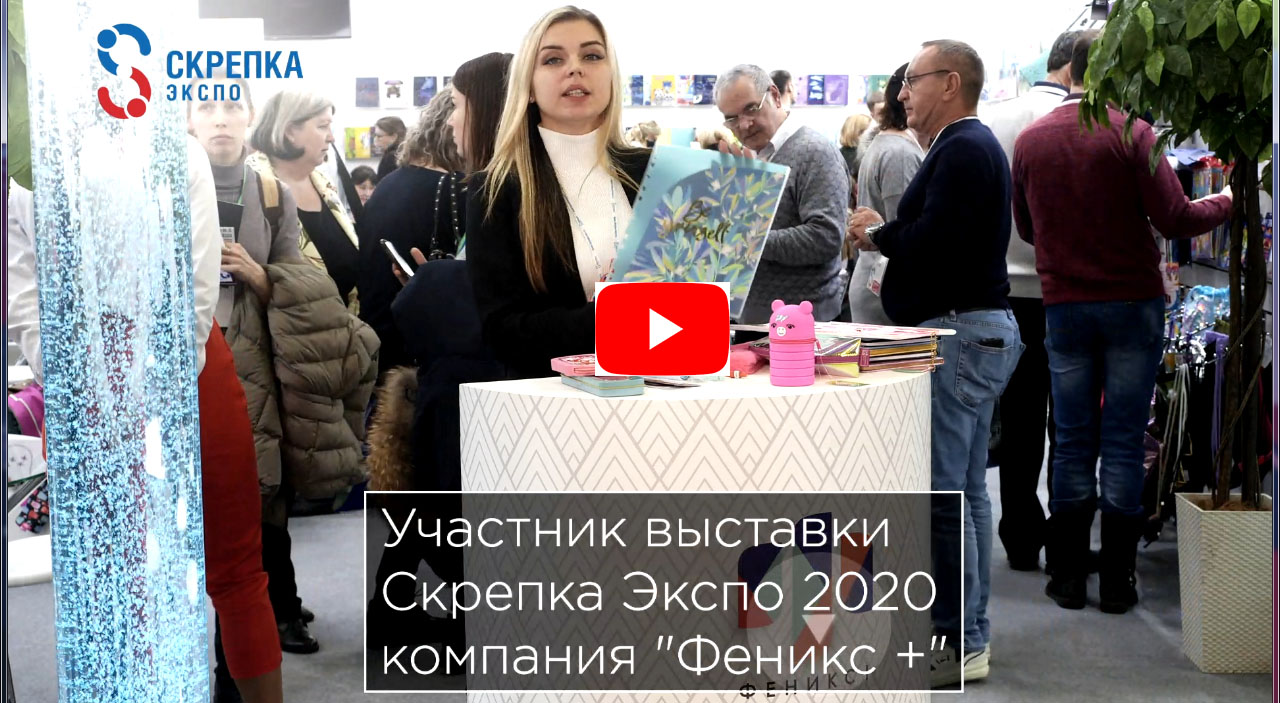 СМОТРЕТЬВ этом году "Феникс+" привез огромную коллекцию новинок, в этом обзоре показана небольшая часть от всего, что было представлено на выставке Скрепка Экспо.Заходите на сайт "Феникс+" и наслажлайтесь полной коллекцией 2020 г:InstagramFacebookВКонтактеЧек-лист на день:✔посмотреть видео новинки экспонентов Скрепки✔сделать зарядку✔мыть рукиСТАТЬ УЧАСТНИКОМ ВЫСТАВКИ СКРЕПКА ЭКСПО 2021Скрепка Экспо – мы работаем на индустриюи  объединяем лучших!